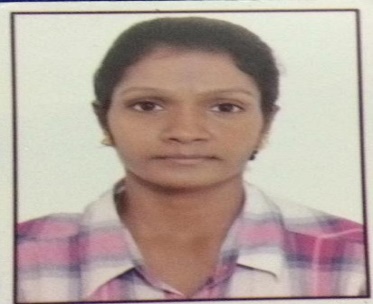       Career ObjectiveSeeking a practical nurse position where can utilize current skill set as a practical  nurse to provide an excellent patient experience while delivering quality and compassionate care.Professional profile	Compassionate Nurse with 10 years of experience in a large hospital environment.Having 10years of experience as a nurseService driven, proactive and organized.Proficient in handling emergency situations Leading and monitoring the performance of the team to ensure high quality patient care & safety.Personal detailDate of Birth:  28 May 1985Nationality:  IndianI hereby declare that all the information provided above is true of my knowledge.Date: 17/08/2022(Milby Thomas)Passport DetailsPassport Number:	V7460348Date of Issue	       :15/03/2022Date of Expiry     :14/03/2032Place of Issue       :  CochinVisit visa  104/2022/770340666 valid until 15 November 2022UID 226419790Skills:Team playerGoal oriented problem solving skills critical thinking excellent communication skills Excellent work ethicsStrong knowledge base of nursing and clinical proceduresTime Management Computer and electronic medical record skillsCredentials:DHA ID			:88636466 Registration Number	:     GNM 83120 with Delhi Nursing                                               & Midwives Council Diploma in General nursing and midwiferyDone at Sai Vasanthi School of Nursing, Cuddapah, Andra Pradesh01/08/2005 to28/02/2009Training & CertificationBasic Life Support (B L S)Psycho-Oncology WorkshopPhysical Set up for Blood and Marrow Transplantation.Equipment Handled:ECG MachineCardiac monitor (GE and Philips)Defibrillators Infusion PumpSyringe PumpGlucometer NebulizerWarmerPTSCases HandledHead and Neck cancerBreast cancerCa BladderLeukemiaAll types of Cancer casesCareer History:Senior Staff Nurse in Daycare DepartmentRajiv Gandhi Cancer Institute and Research Centre, Delhi19/06/2019-07/12/2021Registered nurseSafa Makkah Poly Clinic RiyadhRegistered nurse in all departments30/10/2011-29/09/2014Registered Nurse   - Bhagwati Hospital, DelhiStaff Nurse in CCU05/03/2009-15/10/2011Responsibilities:Working as Registered Nurse in oncology DepartmentResponsible for leading and managing the nursing activities of the designated area of the hospital, ensuring full and professional service is always delivered in accordance with the hospital policies. Prioritize nursing care for assigned patients based on assessment data and identified needs.Perform multi system physical examinations.Document patients' medical histories/VS and assessment findings.Assess patients' pain levels and sedation requirements.Monitor patients for changes in status and indications of conditions and institute appropriate interventions.Calculate dosage correctly and administer medications.Forwarding critical results to the consent doctors and communicating the action plan.Assisting team members during emergency situationsFacilitate fast discharge process and reducing the length of stay.Planning patients discharge from the hospital and if required liaising with case managers and social workers.Preparing the care plan according to the patient diagnosis.Maintains required skills and competencies and participates in educational programs and staff meetings.Complete incident report  and follow up investigation processProviding patients and family education regarding their medications, treatment plan of care and illness management in language that they understand. Validating effectiveness utilizing teach-back methods.Effective therapeutic communication with S-BAR model, communication with patient and relatives.Provides outstanding customer service to all patients, families, visitors and team members, hourly rounding, bedside report, prompt response to call lights and patient needs.Recognition and initiation of code Blue, running code and can be an active member in code management according to AHA protocol...2020GuidelinesPreventing CAUTI, VAP, CLABSI by monitoring bundle compliance .Proficient in inserting port needle and taking care of PICC line ,Cava fixSafe administration of IV fluids, blood and blood products as per doctor’s order and hospital guidelines.Wound assessment and dressing as per physicians’ ordersAssist with orientation and skill growth of new staff/students by providing positive support